Gobierno Municipal El Salto 2018-2021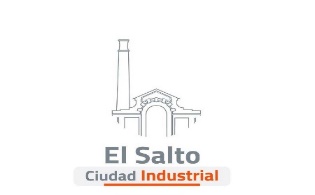 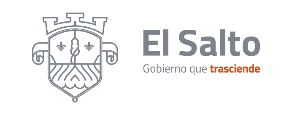 Informe de actividades del mes de Julio 2020ÓRGANO INTERNO DE CONTROL ÓRGANO INTERNO DE CONTROL ACTIVIDAD RESULTADOS Denuncias, quejas sugerencias de buzones de distintas dependencias6Asistencia vía telefónica 36Actas de Comparecencias por motivo de investigación 1 Acta de entrega-recepción  2Elaboración de Declaraciones patrimoniales 25Visita a pozos de Jardines del Castillo 1Visita a la Comisión Nacional del Agua (CONAGUA) para entregar el 1er y 2do avances trimestrales del programa de acciones Visita a la Comisión Nacional del Agua (CONAGUA) para entregar el 1er y 2do avances trimestrales del programa de acciones Resguardo para enviar a archivo municipal de 5 Dependencias Resguardo para enviar a archivo municipal de 5 Dependencias Presentación de informe Auditoria 006/2020 Partida 311 Presentación de informe Auditoria 006/2020 Partida 311 Inicio de auditoria par la Jefatura de Apremios Inicio de auditoria par la Jefatura de Apremios Participación en mesas de trabajo con las diferentes Coordinaciones Participación en mesas de trabajo con las diferentes Coordinaciones 